от 24 августа 2022 года № 295О внесение изменений в постановление администрации Килемарского муниципального района от 8 августа 2022 года № 279 «Об установлении особого противопожарного режима на территории Килемарского муниципального района»В соответствии со статьей 30 Федерального закона от 21 декабря 1994 г. № 69-ФЗ «О пожарной безопасности», со статьей 15 Федерального закона от 06.10.2003 № 131-ФЗ «Об общих принципах организации местного самоуправления в Российской Федерации», постановлением  Правительства Российской Федерации от 30 декабря 2003 г. № 794 «О единой государственной системе предупреждения и ликвидации чрезвычайных ситуаций», постановлением Правительства Российской Федерации от 16 сентября 2020 г. № 1479 «Об утверждении Правил противопожарного режима в Российской Федерации», в целях предупреждения пожаров и гибели на них людей, обеспечения пожарной безопасности в лесах, повышения бдительности населения района и всех видов пожарной охраны  администрация Килемарского муниципального района п о с т а н о в л я е т:1. Внести в постановление администрации Килемарского муниципального района от 8 августа 2022 года № 279 «Об установлении особого противопожарного режима на территории Килемарского муниципального района» (в ред. постановления от 19.08.2022 № 291) следующее изменение:в пункте 1 слова «по 18 августа 2022 г.» заменить словами «по 5 сентября 2022 г.».2. Контроль за исполнением настоящего постановления возложить на первого заместителя главы администрации Килемарского муниципального района Тарасова С.М.КИЛЕМАР МУНИЦИПАЛЬНЫЙ РАЙОНЫН АДМИНИСТРАЦИЙ АДМИНИСТРАЦИЯКИЛЕМАРСКОГО МУНИЦИПАЛЬНОГО РАЙОНАПУНЧАЛПОСТАНОВЛЕНИЕГлава администрации                                                          Килемарского муниципального района                                              Т.В. Обухова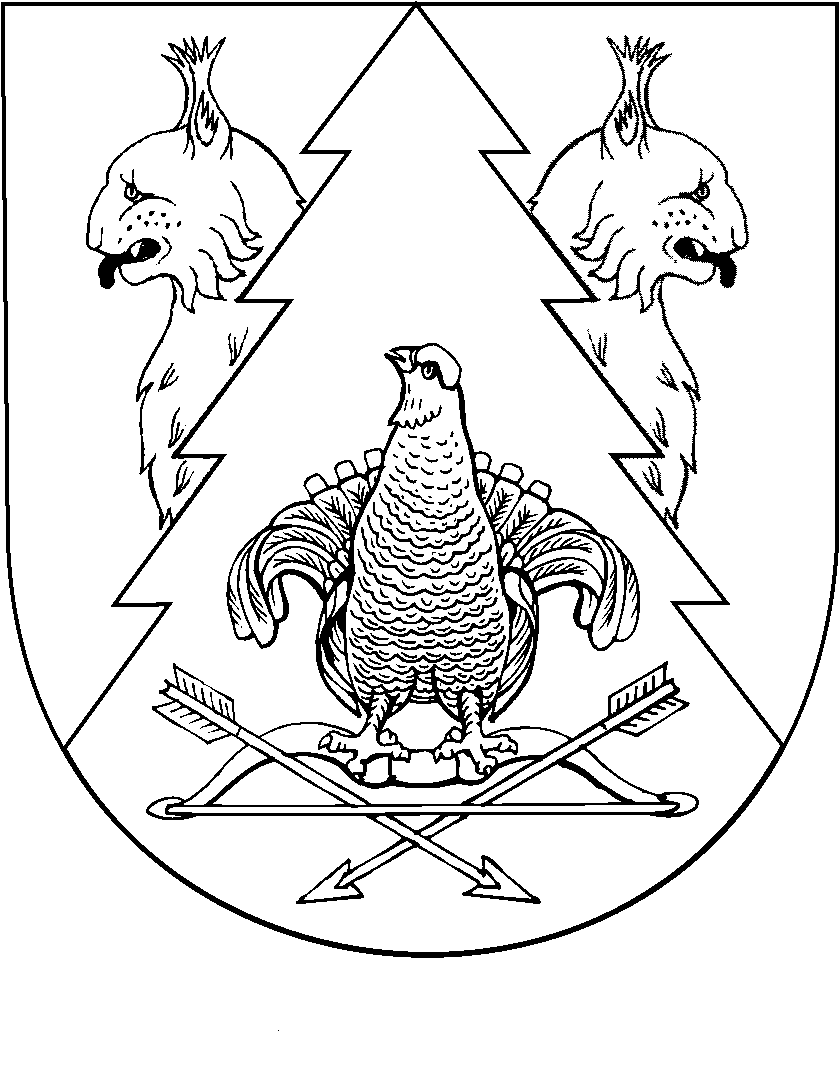 